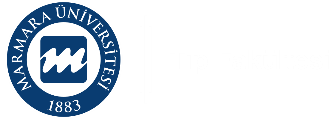 MARMARA UNIVERSITY SCHOOL of MEDICINEMARMARA UNIVERSITY SCHOOL of MEDICINEMARMARA UNIVERSITY SCHOOL of MEDICINEMARMARA UNIVERSITY SCHOOL of MEDICINE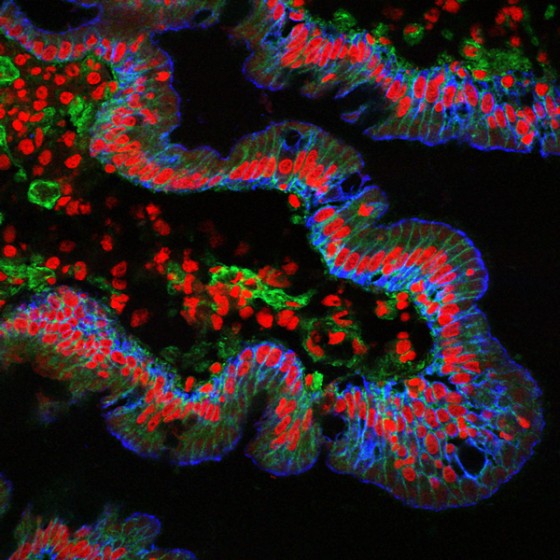 GASTROINTESTINAL SYSTEM, METABOLISM AND RELATED DISORDERS YEAR 3 COURSE 2October 21 – December 20, 2019GASTROINTESTINAL SYSTEM, METABOLISM AND RELATED DISORDERS YEAR 3 COURSE 2October 21 – December 20, 2019GASTROINTESTINAL SYSTEM, METABOLISM AND RELATED DISORDERS YEAR 3 COURSE 2October 21 – December 20, 2019GASTROINTESTINAL SYSTEM, METABOLISM AND RELATED DISORDERS YEAR 3 COURSE 2October 21 – December 20, 2019Coordinator of the Course 3.2Assoc. Prof., Yeşim ALAHDAB  Coordinator of the Course 3.2Assoc. Prof., Yeşim ALAHDAB  Coordinator of the Module 3.2Prof., Özlen AtuğCoordinator of the Module 3.2Prof., Özlen AtuğYear 3 Coordinators Prof., Arzu İLKİ & Assoc. Prof., Pınar Mega TİBERYear 3 Coordinators Prof., Arzu İLKİ & Assoc. Prof., Pınar Mega TİBERYear 3 Coordinators Prof., Arzu İLKİ & Assoc. Prof., Pınar Mega TİBERYear 3 Coordinators Prof., Arzu İLKİ & Assoc. Prof., Pınar Mega TİBERModule CoordinatorProf., Rezzan GÜLHAN, Assist.Prof., Sinem YILDIZ İNANICIModule CoordinatorProf., Rezzan GÜLHAN, Assist.Prof., Sinem YILDIZ İNANICIIntroduction to Clinical Practice (ICP) CoordinatorsProf, Pemra ÜNALAN Introduction to Clinical Practice (ICP) CoordinatorsProf, Pemra ÜNALAN  Coordinator of Multidisciplinary Students’ Lab.Assoc. Prof., Betül KARADEMİR Coordinator of Multidisciplinary Students’ Lab.Assoc. Prof., Betül KARADEMİRCoordinator of Clinical Skills Lab.Assoc. Prof., Çiğdem APAYDINCoordinator of Clinical Skills Lab.Assoc. Prof., Çiğdem APAYDIN Coordinator of Assessment UniteAssist. Prof., Cevdet NACAR Coordinator of Assessment UniteAssist. Prof., Cevdet NACARCoordinator of Student Exchange ProgramsAssist. Prof., Can ERZİKCoordinator of Student Exchange ProgramsAssist. Prof., Can ERZİKVice-Chief CoordinatorsVice-Chief CoordinatorsVice-Chief CoordinatorsVice-Chief CoordinatorsProgramProf., Oya ORUNAssessment Assoc. Prof., Hasan R. YANANLIAssessment Assoc. Prof., Hasan R. YANANLIStudents’ AffairsAssist. Prof., Can ERZİKChief Coordinator (Pre-Clinical Education) Prof., Serap ŞİRVANCIChief Coordinator (Pre-Clinical Education) Prof., Serap ŞİRVANCICoordinator of Medical Education Program Evaluation and Development CommissionProf., Harika ALPAYCoordinator of Medical Education Program Evaluation and Development CommissionProf., Harika ALPAYVice Dean (Education)Prof.,  Ümit ŞEHİRLİVice Dean (Education)Prof.,  Ümit ŞEHİRLİDean Prof., Hakan GÜNDÜZDean Prof., Hakan GÜNDÜZMU MEDICAL SCHOOL PRE-CLINICAL EDUCATION PROGRAMLEARNING OUTCOMES / COMPETENCIESClinical Care: Qualified patient care and community oriented health careBasic clinical skillsThe organization and management of the patient and the patient careThe organization and the management of health care delivery services / system  Health promotion and disease preventionMedical Knowledge and Evidence-Based MedicineAppropriate information retrieval and management skillsThe integration of knowledge, critical thinking and evidence-based decision makingScientific methods and basic research skillsProfessional Attitudes and ValuesCommunication skills and effective communication with patients / patient relativesInterpersonal relationships and team workingEthical and professional values, responsibilitiesIndividual, social and cultural values and responsibilitiesReflective practice and continuing developmentHealthcare delivery systems, management and community oriented health careEducation and counselingPHASE-1 LEARNING OBJECTIVESUnderstanding the normal structures and functions of human bodyCorrelating the basic concepts and principles to each other that define health and disease; applying basic concepts and principles to health and disease conditions Developing clinical problem solving, clinical reasoning and evaluation skills by integrating biomedical, clinical, social and humanities knowledge Gaining basic clinical skills by applications in simulated settings.Awareness of the professional values in health and disease processes (professional, individual, societal) and acquisition necessary related skillsEvaluating critically and synthesizing all the medical evidence and perform respecting scientific, professional and ethical valuesAcquisition skills in reflective thinking and practicing, being open to continuous individual / professional development.PHASES – 1 THEMA/ORGAN SYSTEM-BASED COURSE PROGRAMSYear 1, Course 1: Introduction to Cell and Cellular ReplicationYear 1, Course 2: Cellular Metabolism and TransportYear 1, Course 3: Development and Organization of Human BodyYear 1, Course 4: Introduction to Nervous System and Human BehaviorYear 2, Course 1: Cell and Tissue Injury I Year 2, Course 2: Cell and Tissue Injury IIYear 2, Course 3: Hematopoietic System and Related DisordersYear 2, Course 4: Musculoskeletal, Integumentary Systems and Related DisordersYear 2, Course 5: Respiratory System and Related DisordersYear 3, Course 1: Cardiovascular System and Related DisordersYear 3, Course 2: Gastrointestinal System, Metabolism and Related DisordersYear 3, Course 3: Nervous System and Related DisordersYear 3, Course : Growth, Development, Mental Health and Related DisordersYear 3, Course 5: Urinary and Reproductive System and Related DisordersGASTROINTESTINAL SYSTEM, METABOLISM AND RELATED DISORDERSGASTROINTESTINAL SYSTEM, METABOLISM AND RELATED DISORDERSGASTROINTESTINAL SYSTEM, METABOLISM AND RELATED DISORDERSAIM and LEARNING OBJECTIVES of COURSE Aim: At the end of this committee, third year students will gain knowledge about the development, structure and physiology of the gastrointestinal system and pathogenesis of the disorders related to this system. They will also gain knowledge about the signs and symptoms of gastrointestinal system disorders, related risk factors, prevention, diagnosis and principles of treatment.Learning Objectives: At the end of this committee, third year student will, understand and review the development, histology and structure of the gastrointestinal system, understand the working mechanism of gastrointestinal function and its regulation, comprehend gastrointestinal system as a processor converting foods to building stones of energy, define the pathologic processes in gastrointestinal system disorders, gain knowledge about microorganisms that affect the gastrointestinal system and its infections, gain knowledge about the risk factors related to gastrointestinal system disorders and preventive measures,gain knowledge about the major signs and symptoms of these disorders gain knowledge about the approach to diagnosis, and principles of treatment in gastrointestinal disorders andcomprehend laboratory investigation as a part of differential diagnosis.AIM and LEARNING OBJECTIVES of COURSE Aim: At the end of this committee, third year students will gain knowledge about the development, structure and physiology of the gastrointestinal system and pathogenesis of the disorders related to this system. They will also gain knowledge about the signs and symptoms of gastrointestinal system disorders, related risk factors, prevention, diagnosis and principles of treatment.Learning Objectives: At the end of this committee, third year student will, understand and review the development, histology and structure of the gastrointestinal system, understand the working mechanism of gastrointestinal function and its regulation, comprehend gastrointestinal system as a processor converting foods to building stones of energy, define the pathologic processes in gastrointestinal system disorders, gain knowledge about microorganisms that affect the gastrointestinal system and its infections, gain knowledge about the risk factors related to gastrointestinal system disorders and preventive measures,gain knowledge about the major signs and symptoms of these disorders gain knowledge about the approach to diagnosis, and principles of treatment in gastrointestinal disorders andcomprehend laboratory investigation as a part of differential diagnosis.AIM and LEARNING OBJECTIVES of COURSE Aim: At the end of this committee, third year students will gain knowledge about the development, structure and physiology of the gastrointestinal system and pathogenesis of the disorders related to this system. They will also gain knowledge about the signs and symptoms of gastrointestinal system disorders, related risk factors, prevention, diagnosis and principles of treatment.Learning Objectives: At the end of this committee, third year student will, understand and review the development, histology and structure of the gastrointestinal system, understand the working mechanism of gastrointestinal function and its regulation, comprehend gastrointestinal system as a processor converting foods to building stones of energy, define the pathologic processes in gastrointestinal system disorders, gain knowledge about microorganisms that affect the gastrointestinal system and its infections, gain knowledge about the risk factors related to gastrointestinal system disorders and preventive measures,gain knowledge about the major signs and symptoms of these disorders gain knowledge about the approach to diagnosis, and principles of treatment in gastrointestinal disorders andcomprehend laboratory investigation as a part of differential diagnosis.ASSESSMENT SYSTEMModule examination: Written exam at the end of module (10 % of final score)Practical examination: Practical exams at the end of courseCourse examination: Written exam at the end of course PROGRAM EVALUATION Evaluation at the end of the course, is done both orally and by using structured evaluation forms PROGRAM EVALUATION Evaluation at the end of the course, is done both orally and by using structured evaluation formsDEPARTMENTS PARTICIPATING IN COURSE-3.2  & MODULE-3.2DEPARTMENTS PARTICIPATING IN COURSE-3.2  & MODULE-3.2DEPARTMENTS PARTICIPATING IN COURSE-3.2  & MODULE-3.2Anatomy Biochemistry Biophysics Dentistry Family Medicine Gastroenterology General Surgery Histology and Embryology Microbiology Anatomy Biochemistry Biophysics Dentistry Family Medicine Gastroenterology General Surgery Histology and Embryology Microbiology Medical Biology Nuclear Medicine Pathology Pharmacology Pediatrics Pediatric Surgery Physiology Public HealthRadiologyLECTURERS / TUTORSLECTURERS / TUTORSAhmet AKICI, Professor of Pharmacology Ahmet ARMAN, Professor of Medical GeneticsÇiğdem ATAİZİ ÇELİKEL, Professor of Pathology Özlen ATUĞ, Professor of Internal Medicine – GastroenterologyNadiye Pınar AY, Professor of Public Health Pelin BAĞCI, Professor of PathologySaime BATIREL, Assoc. Professor of BiochemistryEmine BOZKURTLAR, Assist. Professor of Pathology Zeliha Leyla CİNEL, Professor of PathologyŞule ÇETİNEL, Professor of Histology and Embryology Deniz DUMAN GÜNEY, Professor of Internal Medicine - Gastroenterology Feriha ERCAN, Professor of Histology and Embryology Şirin Funda EREN, Professor of PathologyRabia ERGELEN, Assist. Professor of Radiology Deniz ERTEM, Professor of Pediatrics Adnan GİRAL, Professor of Internal Medicine - Gastroenterology Ömer GÜNAL, Professor of General Surgery Feyza GÜNDÜZ, Assoc. Professor of Internal Medicine – GastroenterologyGoncagül HAKLAR, Professor of Biochemistry Ufuk HASDEMİR, Professor of Microbiology Medine Gülçebi İDRİZ OĞLU, Assoc. Professor of Pharmacology Neşe İMERYÜZ, Professor of Internal Medicine-Gastroenterology Atila KARAALP, Professor of PharmacologyBetül KARADEMİR, Assoc. Professor of Biochemistry Kıvılcım KARADENİZ CERİT, Assoc. Professor of Pediatric Surgery Ayşegül KARAHASAN, Professor of Microbiology Nesrin KARTAL ÖZER, Professor of BiochemistryÖzgür KASIMAY ÇAKIR, Assoc. Professor of Physiology Hızır KURTEL, Professor of Physiology Nimet Emel LÜLECİ, Professor of Public HealthCevdet NACAR, Assist. Professor of Biophysics Oya ORUN, Professor of Biophysics Osman Cavit ÖZDOĞAN, Professor of Internal Medicine - Gastroenterology Necmettin Ömer ÖZDOĞMUŞ, Assoc. Professor of Anatomy Yeşim ÖZEN ALAHDAB, Assoc. Professor of Internal Medicine – GastroenterologyGüner SÖYLEDİR, Professor of Microbiology Ümit Süleyman ŞEHİRLİ, Professor of AnatomyÖnder ŞİRİKÇİ, Professor of Biochemistry Serap ŞİRVANCI, Professor of Histology and Embryology Halil Turgut TUROĞLU, Professor of Nuclear MedicineArzu UZUNER, Professor of Family Medicine Nurver ÜLGER, Professor of Microbiology Gülru Pemra ÜNALAN, Professor of Family MedicineUral VERİMLİ, Assist. Professor of Anatomy Hasan Raci YANANLI, Assoc. Professor of Pharmacology Berrak YEGEN, Professor of PhysiologyAlper YILDIRIM, Assoc. Professor of PhysiologyYusuf YILMAZ, Professor of Internal Medicine - Gastroenterology READING / STUDYING MATERIALSBiochemistry, Stryer, 4th Ed., Freeman Biochemistry, Zubay, 3rd Ed., WCB Harper's Biochemistry, Murray, Granner, 23rd Ed., Lange Interscience, New Jersey 2003 Introduction to Biostatistics For Health Sciences, Micheal R. Chernick, Robert H. Friss, Willey Lehninger Principles of Biochemistry, Nelson, Cox, 3rd edition, Worth Medical Statistics at a Glance, Aviva Petrie, Caroline Sabin, Blackwell Science, London, 2003 Physics, Giancoli, 4th Ed., Prentice Hall Practical Statistics For Medical Research, Douglas Altman, Chapman & Hall, London 1995 Principles of Physiology, Bern and Levy, 4th Ed. Temel Biyoistatistik, Mustafa Şenocak, Çağlayan Kitapevi, İstanbul 1990 Textbook of Physiology, Guyton and Hall, 10th Ed. The Cell: A Molecular Approach, Cooper, 2nd Ed., ASM Press Molecular Biology of the Cell, Alberts et al. 3rd Ed., Garland Basic Pathology (Stanley L. Robbins, Arcia Angel, Vinay Kumar) Color Textbook of Histology (Gartner, Hiatt) Developing Human (Moore) Histology and Cell Biology: An Introduction to Pathology (Abraham L. Kierszenbaum) Infectious Diseases (Bannistar, Begg, Gillespie) İnfeksiyon Hastalıkları ve Mikrobiyolojisi Cilt 1, 2 (Topçu, Söyletir, Doğanay) Tietr Textbook of Clinical Chemistry (Burtis, Ashwood) CURRENT Diagnosis & Treatment Gastroenterology, Hepatology, & Endoscopy, Second Edition 2012 (LANGE CURRENT Series) Norton Greenberger, Richard Blumberg, Robert Burakoff, Physiology of the Gastrointestinal Tract (Johnson, Alper, Christensen, Jacobson, Walsh) READING / STUDYING MATERIALSBiochemistry, Stryer, 4th Ed., Freeman Biochemistry, Zubay, 3rd Ed., WCB Harper's Biochemistry, Murray, Granner, 23rd Ed., Lange Interscience, New Jersey 2003 Introduction to Biostatistics For Health Sciences, Micheal R. Chernick, Robert H. Friss, Willey Lehninger Principles of Biochemistry, Nelson, Cox, 3rd edition, Worth Medical Statistics at a Glance, Aviva Petrie, Caroline Sabin, Blackwell Science, London, 2003 Physics, Giancoli, 4th Ed., Prentice Hall Practical Statistics For Medical Research, Douglas Altman, Chapman & Hall, London 1995 Principles of Physiology, Bern and Levy, 4th Ed. Temel Biyoistatistik, Mustafa Şenocak, Çağlayan Kitapevi, İstanbul 1990 Textbook of Physiology, Guyton and Hall, 10th Ed. The Cell: A Molecular Approach, Cooper, 2nd Ed., ASM Press Molecular Biology of the Cell, Alberts et al. 3rd Ed., Garland Basic Pathology (Stanley L. Robbins, Arcia Angel, Vinay Kumar) Color Textbook of Histology (Gartner, Hiatt) Developing Human (Moore) Histology and Cell Biology: An Introduction to Pathology (Abraham L. Kierszenbaum) Infectious Diseases (Bannistar, Begg, Gillespie) İnfeksiyon Hastalıkları ve Mikrobiyolojisi Cilt 1, 2 (Topçu, Söyletir, Doğanay) Tietr Textbook of Clinical Chemistry (Burtis, Ashwood) CURRENT Diagnosis & Treatment Gastroenterology, Hepatology, & Endoscopy, Second Edition 2012 (LANGE CURRENT Series) Norton Greenberger, Richard Blumberg, Robert Burakoff, Physiology of the Gastrointestinal Tract (Johnson, Alper, Christensen, Jacobson, Walsh) 		SUMMARY OF THE COURSE 		SUMMARY OF THE COURSE 		SUMMARY OF THE COURSE 		SUMMARY OF THE COURSE DisciplineLecture & Group DiscussionMultidisciplinary Lab. & Clinical Skills Lab. PracticeTotalAnatomy18826Biochemistry22426Biophysics33Histology and Embryology8614Family Medicine22General Surgery11Internal Medicine-Gastroenterology2626Medical Genetics11Microbiology	8210Nuclear Medicine11Pathology19625Pediatrics33Pediatric Surgery11Pharmacology44Physiology1717Public Health33Radiology22Subtotal13926165PBL Module88TOTAL14726173ICP-3: Basic Medical Practices, Clinical Skills Lab., (Students’ Research Activity)201232TOTAL16738205NINE WEEK PROGRAMNINE WEEK PROGRAMNINE WEEK PROGRAMTHEORETICAL AND PRACTICAL SESSIONSLECTURER(S)/TUTOR(S)Week – 1 (21 October - 25 October 2019)Week – 1 (21 October - 25 October 2019)Week – 1 (21 October - 25 October 2019)Monday21 October08:45-09:30Introduction to the course and opening lectureDr. Yeşim Özen Alahdab09:30-09:35Discussion09:45-10:30Oral cavity, intraoral structuresDr. Necmettin Ömer Özdoğmuş10:30-10:35Discussion10:45-11:30Oral cavity, intraoral structuresDr. Necmettin Ömer Özdoğmuş11:30-11:35Discussion11:45-12:30Introduction to gastrointestinal systemDr. Alper Yıldırım12:30-12:35Discussion13:45-14:30Elective course14:30-14:35Discussion14:45-15:30Elective course15:30-15:35Discussion15:45-16:3016:30-16:3516:45-17:3017:30-17:35Tuesday22 October08:45-09:30 Histology of oral cavity, lip, tooth, tongue and esophagus Dr. Şule Çetinel09:30-09:35 Discussion09:45-10:30 Histology of oral cavity, lip, tooth, tongue and esophagus Dr. Şule Çetinel10:30-10:35 Discussion10:45-11:30Oral digestion and deglutitionDr. Hızır Kurtel11:30-11:35Discussion11:45-12:30Oral digestion and deglutitionDr. Hızır Kurtel12:30-12:35Discussion13:45-14:30Salivary glandsDr. Ural Verimli14:30-14:35Discussion14:45-15:30Anatomy LAB: Oral cavity, intraoral structures-Group BAnatomy Lab.15:30-15:35Discussion15:45-16:30Anatomy LAB: Oral cavity, intraoral structures-Group AAnatomy Lab.16:30-16:35Discussion16:45-17:3017:30-17:35Wednesday23 October08:45-09:3009:30-09:3509:45-10:30Genetics of gastrointestinal disordersDr. Ahmet Arman10:30-10:35Discussion10:45-11:30Temporomandibular joint, muscles of masticationDr. Necmettin Ömer Özdoğmuş11:30-11:35Discussion11:45-12:30Temporomandibular joint, muscles of masticationDr. Necmettin Ömer Özdoğmuş12:30-12:35Discussion13:45-14:30Peritonum and omentaDr. Ümit Süleyman Şehirli14:30-14:35Discussion14:45-15:30Peritonum and omentaDr. Ümit Süleyman Şehirli15:30-15:35Discussion15:45-16:30Anatomy LAB: Salivary glands, temporomandibular joint, muscles of mastication-Group AAnatomy Lab.16:30-16:35Discussion16:45-17:30Anatomy LAB: Salivary glands, temporomandibular joint, muscles of mastication-Group BAnatomy Lab.17:30-17:35DiscussionThursday24 October08:45-09:30ICP-3: Basic Medical Practice-Clinical Skills-Students Research Activity-309:30-09:35Discussion09:45-10:30ICP-3: Basic Medical Practice-Clinical Skills-Students Research Activity-310:30-10:35Discussion10:45-11:30ICP-3: Basic Medical Practice-Clinical Skills-Students Research Activity-311:30-11:35Discussion11:45-12:30ICP-3: Basic Medical Practice-Clinical Skills-Students Research Activity-312:30-12:35Discussion13:45-14:30Esophagus, stomach, duodenum and pancreasDr. Ümit Süleyman Şehirli14:30-14:35Discussion14:45-15:30Esophagus, stomach, duodenum and pancreasDr. Ümit Süleyman Şehirli15:30-15:35Discussion15:45-16:30Anatomy LAB:Peritonum and Omenta-Group AAnatomy Lab.16:30-16:35Discussion16:45-17:30Anatomy LAB:Peritonum and Omenta-Group BAnatomy Lab.17:30-17:35DiscussionFriday25 October08:45-09:30Biochemical aspects of nutritionDr. Nesrin Kartal Özer 09:30-09:35Discussion09:45-10:30Biochemical aspects of nutritionDr. Nesrin Kartal Özer 10:30-10:35Discussion10:45-11:3011:30-11:3511:45-12:3012:30-12:3513:45-14:3014:30-14:3514:45-15:3015:30-15:3515:45-16:3016:30-16:3516:45-17:3017:30-17:35Week – 2 (28 October - 01 November 2019)Week – 2 (28 October - 01 November 2019)Week – 2 (28 October - 01 November 2019)Monday28 October08:45-09:3009:30-09:3509:45-10:30Histology of stomachDr. Feriha Ercan10:30-10:35Discussion10:45-11:30Histology of small and large intestineDr. Feriha Ercan11:30-11:35Discussion11:45-12:3012:30-12:3513:45-14:30TATİL14:30-14:35TATİL14:45-15:30TATİL15:30-15:35TATİL15:45-16:30TATİL16:30-16:35TATİL16:45-17:30TATİL17:30-17:35TATİLTuesday29 October08:45-09:30CUMHURİYET BAYRAMI09:30-09:35CUMHURİYET BAYRAMI09:45-10:30CUMHURİYET BAYRAMI10:30-10:35CUMHURİYET BAYRAMI10:45-11:30CUMHURİYET BAYRAMI11:30-11:35CUMHURİYET BAYRAMI11:45-12:30CUMHURİYET BAYRAMI12:30-12:35CUMHURİYET BAYRAMICUMHURİYET BAYRAMI13:45-14:30CUMHURİYET BAYRAMI14:30-14:35CUMHURİYET BAYRAMI14:45-15:30CUMHURİYET BAYRAMI15:30-15:35CUMHURİYET BAYRAMI15:45-16:30CUMHURİYET BAYRAMI16:30-16:35CUMHURİYET BAYRAMI16:45-17:30CUMHURİYET BAYRAMI17:30-17:35CUMHURİYET BAYRAMIWednesday30 October08:45-09:30Gastric digestionDr. Berrak Yegen09:30-09:35Discussion09:45-10:30Gastric digestionDr. Berrak Yegen10:30-10:35Discussion10:45-11:30Histology LAB: Upper digestive tract-Group AMultidisciplinary Lab.11:30-11:35Discussion11:45-12:30Histology LAB: Upper digestive tract-Group AMultidisciplinary Lab.12:30-12:35Discussion13:45-14:30Vessels of the abdomenDr. Ümit Süleyman Şehirli14:30-14:35Discussion14:45-15:30Vessels of the abdomenDr. Ümit Süleyman Şehirli15:30-15:35Discussion15:45-16:30Anatomy LAB: Esophagus, stomach, duodenum and pancreas-Group BAnatomy Lab.16:30-16:35Discussion16:45-17:30Anatomy LAB: Esophagus, stomach, duodenum and pancreas:Group AAnatomy Lab.17:30-17:35DiscussionThursday31 October08:45-09:30ICP-3: Basic Medical Practice-Clinical Skills-Students Research Activity-309:30-09:35Discussion09:45-10:30ICP-3: Basic Medical Practice-Clinical Skills-Students Research Activity-310:30-10:35Discussion10:45-11:30ICP-3: Basic Medical Practice-Clinical Skills-Students Research Activity-311:30-11:35Discussion11:45-12:30ICP-3: Basic Medical Practice-Clinical Skills-Students Research Activity-312:30-12:35Discussion13:45-14:30Pathology of oral cavity and salivary glandsDr. Şirin Funda Eren14:30-14:35Discussion14:45-15:30Jejunum, ileum and colonDr. Ümit Süleyman Şehirli15:30-15:35Discussion15:45-16:30Jejunum, ileum and colonDr. Ümit Süleyman Şehirli16:30-16:35Discussion16:45-17:3017:30-17:35Friday01 November08:45-09:30Pathology of gastritis and peptic ulcer diseaseDr. Zeliha Leyla Cinel09:30-09:35Discussion09:45-10:30Neoplastic diseases of stomachDr. Zeliha Leyla Cinel10:30-10:35Discussion10:45-11:30Symptoms and signs of the gastrointestinal diseasesDr. Adnan Giral11:30-11:35Discussion11:45-12:30Symptoms and signs of the gastrointestinal diseasesDr. Adnan Giral12:30-12:35Discussion13:45-14:3014:30-14:3514:45-15:30Pathology of esophagusDr. Pelin Bağcı15:30-15:35Discussion15:45-16:3016:30-16:3516:45-17:3017:30-17:35Week – 3 (04 November - 08 November 2019)Week – 3 (04 November - 08 November 2019)Week – 3 (04 November - 08 November 2019)Monday04 November08:45-09:30Anatomy LAB: Vessels of the abdomen - Group AAnatomy Lab.09:30-09:35Discussion09:45-10:30Anatomy LAB: Vessels of the abdomen - Group BAnatomy Lab.10:30-10:35Discussion10:45-11:30Gastroesophageal reflux diseaseDr. Adnan Giral11:30-11:35Discussion11:45-12:30Peptic ulcus diseaseDr. Adnan Giral12:30-12:35Discussion13:45-14:30Elective course14:30-14:35Discussion14:45-15:30Elective course15:30-15:35Discussion15:45-16:30Rectum and anal canalDr. Ümit Süleyman Şehirli16:30-16:35Discussion16:45-17:3017:30-17:35Tuesday05 November08:45-09:30Histology LAB: Upper digestive tract-Group BMultidisciplinary Lab.09:30-09:35Discussion09:45-10:30Histology LAB: Upper digestive tract-Group BMultidisciplinary Lab.10:30-10:35Discussion10:45-11:30Anatomy LAB: Small and large intestine, rectum and anal canal-Group BAnatomy Lab.11:30-11:35Discussion11:45-12:30Anatomy LAB: Small and large intestine, rectum and anal canal-Group AAnatomy Lab.12:30-12:35Discussion13:45-14:30Tumors of the esophagus stomach and intestineDr. Neşe İmeryüz14:30-14:35Discussion14:45-15:30Pharmacotherapy in peptic ulcer diseaseDr. Medine Gülçebi İdriz Oğlu 15:30-15:35Discussion15:45-16:30Liver, biliary and portal systemDr. Ümit Süleyman Şehirli16:30-16:35Discussion16:45-17:30Liver, biliary and portal systemDr. Ümit Süleyman Şehirli17:30-17:35DiscussionWednesday06 November08:45-09:3009:30-09:3509:45-10:30Anterior abdominal wallDr. Necmettin Ömer Özdoğmuş10:30-10:35Discussion10:45-11:30Anterior abdominal wallDr. Necmettin Ömer Özdoğmuş11:30-11:35Discussion11:45-12:30Motility disorders of esophagusDr. Adnan Giral12:30-12:35Discussion13:45-14:30Histology of the liver and portal systemDr. Serap Şirvancı14:30-14:35Discussion14:45-15:30Histology of pancreasDr. Serap Şirvancı15:30-15:35Discussion15:45-16:30Anatomy LAB: Liver, biliary and portal system-Group AAnatomy Lab.16:30-16:35Discussion16:45-17:30Anatomy LAB: Liver, biliary and portal system-Group BAnatomy Lab.17:30-17:35DiscussionThursday07 November08:45-09:30ICP-3: Basic Medical Practice-Clinical Skills-Students Research Activity-309:30-09:35Discussion09:45-10:30ICP-3: Basic Medical Practice-Clinical Skills-Students Research Activity-310:30-10:35Discussion10:45-11:30ICP-3: Basic Medical Practice-Clinical Skills-Students Research Activity-311:30-11:35Discussion11:45-12:30ICP-3: Basic Medical Practice-Clinical Skills-Students Research Activity-312:30-12:35Discussion13:45-14:30Exocrine functions of pancreasDr. Hızır Kurtel14:30-14:35Discussion14:45-15:30Exocrine functions of pancreasDr. Hızır Kurtel15:30-15:35Discussion15:45-16:30Infectious enterocolitisDr. Pelin Bağcı16:30-16:35Discussion16:45-17:3017:30-17:35Friday08 November08:45-09:30Liver function testsDr. Goncagül Haklar09:30-09:35Discussion09:45-10:30Liver function testsDr. Goncagül Haklar10:30-10:35Discussion10:45-11:30The role of bile in digestionDr. Hızır Kurtel11:30-11:35Discussion11:45-12:30The role of bile in digestionDr. Hızır Kurtel12:30-12:35Discussion13:45-14:3014:30-14:3514:45-15:30Heat and temperature, heat transfer in the bodyDr. Oya Orun15:30-15:35Discussion15:45-16:3016:30-16:3516:45-17:3017:30-17:35Week – 4 (11 November - 15 November 2019)Week – 4 (11 November - 15 November 2019)Week – 4 (11 November - 15 November 2019)Monday11 November08:45-09:30Histology LAB: Lower digestive tract-Group AMultidisciplinary Lab.09:30-09:35Discussion09:45-10:30Histology LAB: Lower digestive tract-Group AMultidisciplinary Lab.10:30-10:35Discussion10:45-11:30Gastrointestinal absorptionDr. Hızır Kurtel11:30-11:35Discussion11:45-12:30Gastrointestinal absorptionDr. Hızır Kurtel12:30-12:35Discussion13:45-14:30Elective course14:30-14:35Discussion14:45-15:30Elective course15:30-15:35Discussion15:45-16:30Physiology of the gastrointestinal motilityDr. Alper Yıldırım16:30-16:35Discussion16:45-17:3017:30-17:35Tuesday12 November08:45-09:30Histology LAB: Lower digestive tract -Group BMultidisciplinary Lab.09:30-09:35Discussion09:45-10:30Histology LAB: Lower digestive tract -Group B Multidisciplinary Lab.10:30-10:35Discussion10:45-11:30Detoxification mechanismsDr. Betül Karademir11:30-11:35Discussion11:45-12:30Digestion in the small and large intestineDr. Hızır Kurtel12:30-12:35Discussion13:45-14:30Digestion of nitrogenous compounds, carbohydrates and fatDr. Önder Şirikçi14:30-14:35Discussion14:45-15:30Digestion of nitrogenous compounds, carbohydrates and fatDr. Önder Şirikçi15:30-15:35Discussion15:45-16:3016:30-16:3516:45-17:3017:30-17:35Wednesday13 November08:45-09:30Transport of digested compoundsDr. Önder Şirikçi09:30-09:35Discussion09:45-10:30Transport of digested compoundsDr. Önder Şirikçi10:30-10:35Discussion10:45-11:30Epidemiology and laboratory diagnosis of viral hepatitisDr. Ufuk Hasdemir11:30-11:35Discussion11:45-12:30Epidemiology and laboratory diagnosis of viral hepatitisDr. Ufuk Hasdemir12:30-12:35Discussion13:45-14:30Metabolism of carbohydratesDr. Goncagül Haklar14:30-14:35Discussion14:45-15:30Metabolism of carbohydratesDr. Goncagül Haklar15:30-15:35Discussion15:45-16:30Functions of the large intestineDr. Hızır Kurtel16:30-16:35Discussion16:45-17:30Functions of the large intestineDr. Hızır Kurtel17:30-17:35DiscussionThursday14 November08:45-09:30ICP-3: Basic Medical Practice-Clinical Skills-Students Research Activity-309:30-09:35Discussion09:45-10:30ICP-3: Basic Medical Practice-Clinical Skills-Students Research Activity-310:30-10:35Discussion10:45-11:30ICP-3: Basic Medical Practice-Clinical Skills-Students Research Activity-311:30-11:35Discussion11:45-12:30ICP-3: Basic Medical Practice-Clinical Skills-Students Research Activity-312:30-12:35Discussion13:45-14:30Metabolism of carbohydratesDr. Goncagül Haklar14:30-14:35Discussion14:45-15:30Metabolism of carbohydratesDr. Goncagül Haklar15:30-15:35Discussion15:45-16:30Histology LAB:Liver,pancreas and salivary glands-Group AMultidisciplinary Lab.16:30-16:35Discussion16:45-17:30Histology LAB:Liver,pancreas and salivary glands-Group AMultidisciplinary Lab.17:30-17:35DiscussionFriday15 November08:45-09:30Proteins in the diet and nitrogen metabolismDr. Önder Şirikçi09:30-09:35Discussion09:45-10:30Proteins in the diet and nitrogen metabolismDr. Önder Şirikçi10:30-10:35Discussion10:45-11:30Histology LAB:Liver,pancreas and salivary glands-Group BMultidisciplinary Lab.11:30-11:35Discussion11:45-12:30Histology LAB:Liver,pancreas and salivary glands-Group BMultidisciplinary Lab.12:30-12:35Discussion13:45-14:3014:30-14:3514:45-15:30Morphologic patterns of liver injury; viral hepatitis and autoimmune hepatitisDr. Çiğdem Ataizi Çelikel15:30-15:35Discussion15:45-16:30Pathology of cholestatic disordersDr. Çiğdem Ataizi Çelikel16:30-16:35Discussion16:45-17:3017:30-17:35Week – 5 (18 November - 22 November 2019)Week – 5 (18 November - 22 November 2019)Week – 5 (18 November - 22 November 2019)Monday18 November08:45-09:3009:30-09:3509:45-10:3010:30-10:3510:45-11:3011:30-11:3511:45-12:3012:30-12:3513:45-14:30Elective course14:30-14:35Discussion14:45-15:30Elective course15:30-15:35Discussion15:45-16:30PBL-116:30-16:35Discussion16:45-17:30PBL-117:30-17:35DiscussionTuesday19 November08:45-09:30Pharmacotherapy of gastrointestinal motility disordersDr. Ahmet Akıcı09:30-09:35Discussion09:45-10:30Pharmacotherapy of gastrointestinal motility disordersDr. Ahmet Akıcı10:30-10:35Discussion10:45-11:30Gastric, intestinal and pancreatic function testsDr. Saime Batırel11:30-11:35Discussion11:45-12:30Gastric, intestinal and pancreatic function testsDr. Saime Batırel12:30-12:35Discussion13:45-14:30Metabolism of nucleotidesDr. Goncagül Haklar14:30-14:35Discussion14:45-15:30Physiological functions of vitaminsDr. Özgür Kasımay Çakır15:30-15:35Discussion15:45-16:30Dyspepsia in primary careDr. Gülru Pemra Ünalan16:30-16:35Discussion16:45-17:30Dyspepsia in primary careDr. Arzu Uzuner17:30-17:35DiscussionWednesday20 November08:45-09:3009:30-09:3509:45-10:30Developmental abnormalities and liver diseases in childhoodDr. Çiğdem Ataizi Çelikel10:30-10:35Discussion10:45-11:30Inherited metabolic disorders of the liverDr. Çiğdem Ataizi Çelikel11:30-11:35Discussion11:45-12:30Metabolism of inorganic compoundsDr. Betül Karademir12:30-12:35Discussion13:45-14:30Pathology of exocrine pancreas, gall bladder and extrahepatic biliary tractDr. Pelin Bağcı14:30-14:35Discussion14:45-15:30Pathology of exocrine pancreas, gall bladder and extrahepatic biliary tractDr. Pelin Bağcı15:30-15:35Discussion15:45-16:30Anatomy LAB: Anterior abdominal wall, inguinal canal-Group BAnatomy Lab.16:30-16:35Discussion16:45-17:30Anatomy LAB: Anterior abdominal wall, inguinal canal-Group AAnatomy Lab.17:30-17:35DiscussionThursday21 November08:45-09:30ICP-3: Basic Medical Practice-Clinical Skills-Students Research Activity-309:30-09:35Discussion09:45-10:30ICP-3: Basic Medical Practice-Clinical Skills-Students Research Activity-310:30-10:35Discussion10:45-11:30ICP-3: Basic Medical Practice-Clinical Skills-Students Research Activity-311:30-11:35Discussion11:45-12:30ICP-3: Basic Medical Practice-Clinical Skills-Students Research Activity-312:30-12:35Discussion13:45-14:3014:30-14:3514:45-15:30PBL Study Time15:30-15:35Discussion15:45-16:30PBL-216:30-16:35Discussion16:45-17:30PBL-217:30-17:35DiscussionFriday22 November08:45-09:30Gastrointestinal system infections due to Escherichia coliDr. Ayşegül Karahasan09:30-09:35Discussion09:45-10:30Infections due to vibrio cholerae and campylobacter speciesDr. Ayşegül Karahasan10:30-10:35Discussion10:45-11:30Regulation of temperature in the body, temperature transducers and thermographyDr. Cevdet Nacar11:30-11:35Discussion11:45-12:30Energy metabolism, energy turnover and balanceDr. Alper Yıldırım12:30-12:35Discussion13:45-14:3014:30-14:3514:45-15:30Development of the digestive system Dr. Şule Çetinel15:30-15:35Discussion15:45-16:30Development of the digestive system Dr. Şule Çetinel16:30-16:35Discussion16:45-17:3017:30-17:35Week – 6 (25 November - 29 November 2019)Week – 6 (25 November - 29 November 2019)Week – 6 (25 November - 29 November 2019)Monday25 November08:45-09:30Metabolism of aminoacidsDr. Önder Şirikçi09:30-09:35Discussion09:45-10:30Infections due to Salmonella, Shigella and Yersinia                           Dr. Nurver Ülger10:30-10:35Discussion10:45-11:3011:30-11:3511:45-12:30PBL Study Time12:30-12:35Discussion13:45-14:30Elective course14:30-14:35Discussion14:45-15:30Elective course15:30-15:35Discussion15:45-16:30PBL-316:30-16:35Discussion16:45-17:30PBL-317:30-17:35DiscussionTuesday26 November08:45-09:30Porphyrins and bile pigmentsDr. Önder Şirikçi09:30-09:35Discussion09:45-10:30Porphyrins and bile pigments Dr. Önder Şirikçi10:30-10:35Discussion10:45-11:30Mass lesions of the liverDr. Çiğdem Ataizi Çelikel11:30-11:35Discussion11:45-12:30Mass lesions of the liverDr. Çiğdem Ataizi Çelikel12:30-12:35Discussion13:45-14:30Biochemistry LAB: Transamination I AMultidisciplinary Lab.14:30-14:35Discussion14:45-15:30Biochemistry LAB: Transamination IIMultidisciplinary Lab.15:30-15:35Discussion15:45-16:30Biochemistry LAB: Transamination IIIMultidisciplinary Lab.16:30-16:35Discussion16:45-17:30Biochemistry LAB: Transamination IVMultidisciplinary Lab.17:30-17:35DiscussionWednesday27 November08:45-09:30Drug and toxin induced liver diseaseDr. Emine Bozkurtlar09:30-09:35Discussion09:45-10:30Biochemistry LAB: Transamination I AMultidisciplinary Lab.10:30-10:35Discussion10:45-11:30Liver injury, regeneration and fibrogenesis Dr. Çiğdem Ataizi Çelikel11:30-11:35Discussion11:45-12:30Liver injury, regeneration and fibrogenesis Dr. Çiğdem Ataizi Çelikel12:30-12:35Discussion13:45-14:30Fatty Liver Disease: Alcoholic and Non AlcoholicDr.Emine Bozkurtlar14:30-14:35Discussion14:45-15:30Malabsorption syndromes, vascular disorders and diverticular diseaseDr. Çiğdem Ataizi Çelikel15:30-15:35Discussion15:45-16:30Inflammatory bowel diseaseDr. Çiğdem Ataizi Çelikel16:30-16:35Discussion16:45-17:30Alcoholic and non-alcoholic liver diseaseDr. Yusuf Yılmaz17:30-17:35DiscussionThursday28 November08:45-09:3009:30-09:3509:45-10:3010:30-10:3510:45-11:3011:30-11:3511:45-12:3012:30-12:3513:45-14:3014:30-14:3514:45-15:30PBL Study Time15:30-15:35Discussion15:45-16:30PBL-416:30-16:35Discussion16:45-17:30PBL-417:30-17:35DiscussionFriday29 November08:45-09:30Radiology of the gastrointestinal tractDr. Rabia Ergelen09:30-09:35Discussion09:45-10:30Radiology of the gastrointestinal tractDr. Rabia Ergelen10:30-10:35Discussion10:45-11:30Application of heat and cold in medicine and human metabolism: energy work and power of bodyDr. Cevdet Nacar11:30-11:35Discussion11:45-12:30Acute abdominal painDr. Ömer Günal12:30-12:35Discussion13:45-14:3014:30-14:3514:45-15:3015:30-15:3515:45-16:3016:30-16:3516:45-17:30Food additivesDr. Nimet Emel Lüleci17:30-17:35DiscussionWeek – 7 (2 December - 6 December 2019)Week – 7 (2 December - 6 December 2019)Week – 7 (2 December - 6 December 2019)Monday02 December08:45-09:30Other viral and infectious diseases of the liverDr. Emine Bozkurtlar09:30-09:35Discussion09:45-10:30Liver failure; epidemiology and etiologyDr. Osman Cavit Özdoğan10:30-10:35Discussion10:45-11:30Metabolic diseases of liver Dr. Osman Cavit Özdoğan11:30-11:35Discussion11:45-12:30Gallstone disease, diseases of the biliary tractDr. Osman Cavit Özdoğan12:30-12:35Discussion13:45-14:30Elective course14:30-14:35Discussion14:45-15:30Elective course15:30-15:35Discussion15:45-16:30Viral hepatitisDr. Osman Cavit Özdoğan16:30-16:35Discussion16:45-17:30Viral hepatitisDr. Osman Cavit Özdoğan17:30-17:35DiscussionTuesday03 December08:45-09:30Pathology LAB: Upper GI tract pathology-Group AMultidisciplinary Lab.09:30-09:35Discussion09:45-10:30Pathology LAB: Upper GI tract pathology-Group AMultidisciplinary Lab.10:30-10:35Discussion10:45-11:30Pathology LAB: Upper GI tract pathology-Group BMultidisciplinary Lab.11:30-11:35Discussion11:45-12:30Pathology LAB: Upper GI tract pathology-Group BMultidisciplinary Lab.12:30-12:35Discussion13:45-14:30Biochemistry LAB: Transamination I BMultidisciplinary Lab.14:30-14:35Discussion14:45-15:30Biochemistry LAB: Transamination II BMultidisciplinary Lab.15:30-15:35Discussion15:45-16:30Biochemistry LAB: Transamination III BMultidisciplinary Lab.16:30-16:35Discussion16:45-17:30Biochemistry LAB: Transamination IV BMultidisciplinary Lab.17:30-17:35DiscussionWednesday04 December08:45-09:30Biochemistry LAB: Transamination I BMultidisciplinary Lab.09:30-09:35Discussion09:45-10:30Cirrhosis; diagnosis, staging and portal hypertension Dr. Osman Cavit Özdoğan10:30-10:35Discussion10:45-11:30Cirrhosis; complications, treatment and liver transplantation Dr. Osman Cavit Özdoğan11:30-11:35Discussion11:45-12:30Pharmacotherapy in hepatic disorders and the influence of liver function on drug dispositionDr. Hasan Raci Yananlı12:30-12:35Discussion13:45-14:30Epidemiology of food and waterborne diseaseDr. Nadiye Pınar Ay14:30-14:35Discussion14:45-15:30Epidemiology of zoonotic diseaseDr. Nadiye Pınar Ay15:30-15:35Discussion15:45-16:30Malabsorption, maldigestionDr. Neşe İmeryüz16:30-16:35Discussion16:45-17:30Acute abdominal pain in childrenDr. Kıvılcım Karadeniz Cerit17:30-17:35DiscussionThursday05 December08:45-09:30ICP-3: Basic Medical Practice-Clinical Skills-Students Research Activity-309:30-09:35Discussion09:45-10:30ICP-3: Basic Medical Practice-Clinical Skills-Students Research Activity-310:30-10:35Discussion10:45-11:30ICP-3: Basic Medical Practice-Clinical Skills-Students Research Activity-311:30-11:35Discussion11:45-12:30ICP-3: Basic Medical Practice-Clinical Skills-Students Research Activity-312:30-12:35Discussion13:45-14:30Abdominal painDr. Yeşim Özen Alahdab14:30-14:35Discussion14:45-15:30Food poisoningDr. Nurver Ülger15:30-15:35Discussion15:45-16:30Infections due to intestinal protozoaDr. Nurver Ülger16:30-16:35Discussion16:45-17:3017:30-17:35Friday06 December08:45-09:3009:30-09:3509:45-10:3010:30-10:3510:45-11:30Helminth infections and echinococcosisDr. Ayşegül Karahasan11:30-11:35Discussion11:45-12:30Microbiological approach to the patient with diarrheaDr. Ayşegül Karahasan12:30-12:35Discussion13:45-14:3014:30-14:3514:45-15:30Viral gastroenteritisDr. Ufuk Hasdemir15:30-15:35Discussion15:45-16:30Approach to diseases of pancreasDr. Adnan Giral16:30-16:35Discussion16:45-17:30Approach to diseases of pancreasDr. Adnan Giral17:30-17:35DiscussionWeek – 8 (09 December - 13 December 2019)Week – 8 (09 December - 13 December 2019)Week – 8 (09 December - 13 December 2019)Monday09 December08:45-09:30Pathology  LAB: Lower GI tract pathology-Group AMultidisciplinary Lab.09:30-09:35Discussion09:45-10:30Pathology  LAB: Lower GI tract pathology-Group AMultidisciplinary Lab.10:30-10:35Discussion10:45-11:30Pathology  LAB: Lower GI tract pathology-Group BMultidisciplinary Lab.11:30-11:35Discussion11:45-12:30Pathology  LAB: Lower GI tract pathology-Group BMultidisciplinary Lab.12:30-12:35Discussion13:45-14:30Elective course14:30-14:35Discussion14:45-15:30Elective course15:30-15:35Discussion15:45-16:3016:30-16:3516:45-17:3017:30-17:35Tuesday10 December08:45-09:30Microbiology LAB: Laboratory Diagnosis of GIS Infections - Group AMultidisciplinary Lab.09:30-09:35Discussion09:45-10:30Microbiology LAB: Laboratory Diagnosis of GIS Infections - Group AMultidisciplinary Lab.10:30-10:35Discussion10:45-11:30Microbiology LAB: Laboratory Diagnosis of GIS Infections - Group BMultidisciplinary Lab.11:30-11:35Discussion11:45-12:30Microbiology LAB: Laboratory Diagnosis of GIS Infections - Group BMultidisciplinary Lab.12:30-12:35Discussion13:45-14:30Inflammatory bowel diseaseDr. Özlen Atuğ14:30-14:35Discussion14:45-15:30Inflammatory bowel diseaseDr. Özlen Atuğ15:30-15:35Discussion15:45-16:30Malabsorption and maldigestion in childrenDr. Deniz Ertem16:30-16:35Discussion16:45-17:30Nutritional assessment: Degree of malnutritionDr. Deniz Ertem17:30-17:35DiscussionWednesday11 December08:45-09:30Microbiology LAB: Laboratory Diagnosis of GIS Infections - Group AMultidisciplinary Lab.09:30-09:35Discussion09:45-10:30Microbiology LAB: Laboratory Diagnosis of GIS Infections - Group AMultidisciplinary Lab.10:30-10:35Discussion10:45-11:30Microbiology LAB: Laboratory Diagnosis of GIS Infections - Group BMultidisciplinary Lab.11:30-11:35Discussion11:45-12:30Microbiology LAB: Laboratory Diagnosis of GIS Infections - Group BMultidisciplinary Lab.12:30-12:35Discussion13:45-14:30Hepatobiliary scintigraphyDr. Halil Turgut Turoğlu14:30-14:35Discussion14:45-15:30Mushroom and insecticide poisoningDr. Atila Karaalp15:30-15:35Discussion15:45-16:3016:30-16:3516:45-17:3017:30-17:35Thursday12 December08:45-09:30ICP-3: Basic Medical Practice-Clinical Skills-Students Research Activity-309:30-09:35Discussion09:45-10:30ICP-3: Basic Medical Practice-Clinical Skills-Students Research Activity-310:30-10:35Discussion10:45-11:30ICP-3: Basic Medical Practice-Clinical Skills-Students Research Activity-311:30-11:35Discussion11:45-12:30ICP-3: Basic Medical Practice-Clinical Skills-Students Research Activity-312:30-12:35Discussion13:45-14:30Pathology  LAB: Pathology of liver and gallbladder-Group AMultidisciplinary Lab.14:30-14:35Discussion14:45-15:30Pathology  LAB: Pathology of liver and gallbladder-Group AMultidisciplinary Lab.15:30-15:35Discussion15:45-16:30Pathology  LAB: Pathology of liver and gallbladder-Group BMultidisciplinary Lab.16:30-16:35Discussion16:45-17:30Pathology  LAB: Pathology of liver and gallbladder-Group BMultidisciplinary Lab.17:30-17:35DiscussionFriday13 December08:45-09:30Gastroenteritis/dehydration and oral rehydrationDr. Deniz Ertem09:30-09:35Discussion09:45-10:30Tumors of the small, large intestine and appendixDr. Çiğdem Ataizi Çelikel10:30-10:35Discussion10:45-11:30Approach to gastrointestinal bleedingDr. Feyza Gündüz11:30-11:35Discussion11:45-12:30JaundiceDr. Feyza Gündüz12:30-12:35Discussion13:45-14:3014:30-14:3514:45-15:30Autoimmune diseases of the liver Dr. Yeşim Özen Alahdab15:30-15:35Discussion15:45-16:30Approach to the mass lesions of liver Dr. Yeşim Özen Alahdab16:30-16:35Discussion16:45-17:3017:30-17:35Week – 9 (16 December - 20 December 2019)Week – 9 (16 December - 20 December 2019)Week – 9 (16 December - 20 December 2019)Monday16 December08:45-09:30PRACTICAL EXAM09:30-09:35PRACTICAL EXAM09:45-10:30PRACTICAL EXAM10:30-10:35PRACTICAL EXAM10:45-11:30PRACTICAL EXAM11:30-11:35PRACTICAL EXAM11:45-12:30PRACTICAL EXAM12:30-12:35PRACTICAL EXAM13:45-14:30Elective course14:30-14:35Discussion14:45-15:30Elective course15:30-15:35Discussion15:45-16:3016:30-16:3516:45-17:3017:30-17:35Tuesday17 December08:45-09:30PRACTICAL EXAM09:30-09:35PRACTICAL EXAM09:45-10:30PRACTICAL EXAM10:30-10:35PRACTICAL EXAM10:45-11:30PRACTICAL EXAM11:30-11:35PRACTICAL EXAM11:45-12:30PRACTICAL EXAM12:30-12:35PRACTICAL EXAMPRACTICAL EXAM13:45-14:30PRACTICAL EXAM14:30-14:35PRACTICAL EXAM14:45-15:30PRACTICAL EXAM15:30-15:35PRACTICAL EXAM15:45-16:30PRACTICAL EXAM16:30-16:35PRACTICAL EXAM16:45-17:30PRACTICAL EXAM17:30-17:35PRACTICAL EXAMWednesday18 December08:45-09:3009:30-09:3509:45-10:3010:30-10:3510:45-11:3011:30-11:3511:45-12:3012:30-12:3513:45-14:3014:30-14:3514:45-15:3015:30-15:3515:45-16:3016:30-16:3516:45-17:3017:30-17:35Thursday19 December08:45-09:30Y3C2 THEORETICAL EXAM09:30-09:35Y3C2 THEORETICAL EXAM09:45-10:30Y3C2 THEORETICAL EXAM10:30-10:35Y3C2 THEORETICAL EXAM10:45-11:30Y3C2 THEORETICAL EXAM11:30-11:35Y3C2 THEORETICAL EXAM11:45-12:30Y3C2 THEORETICAL EXAM12:30-12:35Y3C2 THEORETICAL EXAM13:45-14:3014:30-14:3514:45-15:3015:30-15:3515:45-16:3016:30-16:3516:45-17:3017:30-17:35Friday20 December08:45-09:3009:30-09:3509:45-10:3010:30-10:3510:45-11:3011:30-11:3511:45-12:3012:30-12:3513:45-14:3014:30-14:3514:45-15:3015:30-15:3515:45-16:3016:30-16:3516:45-17:3017:30-17:35